Ελληνική Επανασταση : Η Επανάσταση του 1821 ηταν μια ενοπλη εξγερση των Ελληνων εναντια της Οθωμανικης  Αυτοκρατοριας με σκοπο τη αποτιναξη της Οθωμανικης κυριαρχιας και τη δημιουργια του Ανεξαρτητου Ελληνικου κρατους . Υπολογιζεται ότι κατά τη διαρκεια του οκταετους συνολικα αγωνα των Ελληνων (1821 – 1829) δειξηχθηκαν πανω από 1.000 μαχες αναμεσα στα Τουρικα και τα Ελληνικα στρατευματα . Σε ολες αυτές τις μαχες επξρεασαν παρα πολύ  οπλαρχηγοι όπως η Λασκαρινα Μπουμπουλινα Λασκαρινα Μπομπουλινα : Η Λασκαρινα Μπομπουλινα ( Λασκαρινα Πινοτσι ) ηταν μια ηρωιδα της Ελληνικης επανστασης του 1821 .Η Λασκαρινα Μπομπυλινα ειχε καταγωγη από την Αλβανια .Γεννηθηκε μεσα στις φυλακες οταν η Μητερα  της πηγε να δει τον φυλακισμενο ανδρα της , Σταυρο Πινοτσι . Μετα τον θανατο του Πινοτσι η μητερα της και εκεινη επεστρεψαν στην Αλβανια . Η Λασκαρινα μετα από γαμο της μητερας της με ένα καπετανιο  εγκαταστατε στις Σπετσες . Η Λασκαρινα εκανε δυο γαμους , τον πρωτο στα 17 με τον Σπετσιωτη Δη,ητριο Γιαννουζα , ο οποιος σκοτωνεται από Αλγερινους πειρατες στα ισπανικα παραλια και τον δευτερο στα 30 της ,το 1801 με τον Σπετσιωτη Δημητριο Μπουμπουλη . Κι ο δευτερος συζυγος της σκοτωνεται στις 10 Μαιου του 1811 , όταν ναυμαχησαν γαλλικα πολεμικα πλοια με το δικο του όταν εξελγαν για πειρατικο σκαφος . Όταν η Μπομπυλινα χηρεψε για δευτερη φορα ,ειχε εξι παιδια . Επισης ειχε τεραστια περιουσια από τους συζηγους της . Αφου αυξησε περισσοτερο την περιουσια της , αχικα εγινε συναιτερος σε αρκετα πλοια ενώ στη συνεχεια δημιουργησε τρια διακ της τα οποια πηραν μερος στην Ελληνικη Επανασταση . Η Μπουμπουλιαν ηταν από τις λγες γυναικες που μπηκαν στην φιλικη εταιρια και πρετοιμασαν την Ελληνικη επανασταση   Όταν ξεκινησε η Ελληνικη επανασταση ειχε ηδη δημιουργησει το δικο της εκστρατευτικο σωμα από Σπιετσιωτες  , τους οποιους αποκαλουσε «γενναια μου παλικαρια » . Πληρωνε και συντηρουσε τα στρατευματα της χωρις την βοηθεια κανενος  , κατι που συνεχτηκε για πολλα χρονια και την εκανε να ξοδεψει πολλα χρηματα τα πρωτα χρονια της Επαναστασης  . Μετα την καταλψη του Ναυπλιου  από τους Ελληνες στις 30 Νοεμβριου του 1822 , το νεσυστατο κρατος της εδωσε κληρο στην πολη ως ανταμοιβη για την βοηθεια της . Μετα την φυλακιση του Κολοκοτρωνη και ολων των οπλαρχηγων του Μορια η Λασκαρινα αντεδρασε και ζητησε την αποφυλακιση τους . Το κρατος την θεωρησε επικινδυνοι και την εξορησε στις Σπετσες . Στη συνεχεια ενας από τυος γιους της ερωτευτηκε  την κορη της  πολύ πλουσιας Οικογενειας τον Κοτσαιων στις Σπετσες  . Οι Κοτισαιοι ηταν παρα πολύ πλπουσιοι αλλα δεν ηθελαν αν γινει ο γαμος μεταξυ των παιδων τους γιατι η Μπομπουλινα ειχε ξοδεψει ολη την περιουσια της στην Επανασταση . Μια μερα τα  παιδια κλεβονται  και πηγαινουν στο σπιτι του πρωτου ανδρα της  Μπουμπινας . Η Μπουμπουλιαν μαθαιενι το γεγονος και πηγαινει να δει τι συμβανει . Αμεσως μετα καταφθανουν οι Κοτσαιοι , οι οπιοι θεωρουσαν μεγαλη ντροπη της απαγωγης της κορης τους με βαση τα εθιμα της εποχης . Μετα από μια παρα πολύ μεγαλη  λογομαχια αναμεσα στη Μπουμπουλινα και τους Κοτσαιους  , Ο Ιωαννης Κουτσης βγαζει το οπλο και πυροβολει τη Μπουμπινα στο μετωπο και την αφηνει αμεσως νεκρη . Έτσι η Μπουμπουλίνα, που αφιέρωσε όλη της τη ζωή για την απελευθέρωση του έθνους της, σκοτώθηκε άδοξα σε μια συμπλοκή. Οι Ρώσοι μετά τον θάνατό της, της απένειμαν τον τίτλο της «Ναυάρχου», έναν τίτλο με παγκόσμια μοναδικότητα για γυναικεία μορφή.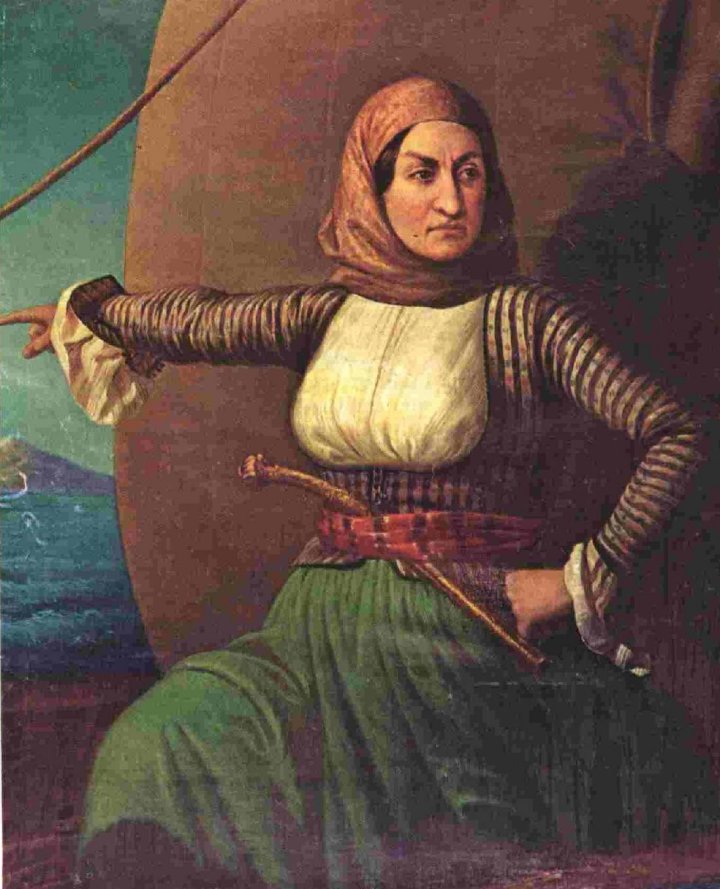 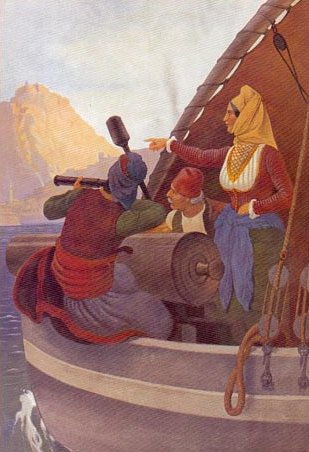 